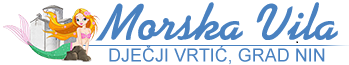                                                            Ulica dr. Franje Tuđmana 5, 23232 NIN  Tel./fax. 023 323 485 E-mail: morskavila@optinet.hr ;www. vrtic-morska-vila.hr, OIB: 52231121132KLASA: 601-02/23-01/02URBROJ: 2198-10-08-02-23- 49                                                                                            Nin, 08. travnja,  2024.  godine                                                                                                          Članovima Upravnog vijeća                                                                                                          DV Morska vila Nin20. elektronička sjednica Upravnog vijeća DV Morska vila Nin Poštovani članovi Upravnog vijeća, Po ovlaštenju gospođe Ines Jakovčević, predsjednice Upravnog vijeća Dječjeg vrtića Morska vila Nin, a temeljem mogućnosti da se sjednica Upravnog vijeća održi elektroničkim putem, šaljem vam dodatak 20.sjednici Upravnog vijeća DV Morska vila Nin, redna točka 2.Odluku za raspisivanje natječaja Pomoćnica za djecu s teškoćama u razvoju.Obrasci financijskog izvješća za razdoblje od 01.siječnja do 31.ožujka 2024.godine.Isti dokument sam dobila danas, a potrebno ga je dostaviti na protokol do 10.travnja 2024.godineMolimo članove Upravnog vijeća DV Morska vila Nin da se na e-adresu: morskavila@optinet.hr najkasnije do srijede 10. travnja 2024. godine do 10.00 sati očituju na dostavljene akteS poštovanjem,                                                                                                                   Ravnateljica:                                                                                                                   Tanja Morović